г. Якутск, ул. Орджоникидзе, дом 27,                                                                                                                         06.04.2023Тел.: 42-33-78При опубликовании ссылка на Саха(Якутия)стат обязательна В пресс-релизе представлены данные оперативной отчетности за январь-февраль 2023 года. Сведения по итогам выборочного обследования рабочей силы приведены за декабрь 2022г. – февраль 2023г., о численности и заработной плате работников, финансовом состоянии организаций, демографических показателях и миграции - за январь 2023 года.ОБОРОТ ОРГАНИЗАЦИЙВ январе-феврале 2023 года оборот организаций всех видов экономической деятельности               составил 408375,3 млн рублей, или 104,0% к январю-февралю 2022 года.Увеличение оборота организаций по сравнению с соответствующим периодом предыдущего года связано с ростом показателя по видам экономической деятельности «Строительство» – в 1,7 раза (доля в общем обороте республики – 6,7%), «Транспортировка и хранение» – на 38,1% (4,3%), «Торговля оптовая и розничная; ремонт автотранспортных средств, мотоциклов» – на 10,1% (7,7%), «Обеспечение электрической энергией, газом и паром; кондиционирование воздуха» – на 11,1% (5,8%).ПРОМЫШЛЕННОЕ ПРОИЗВОДСТВОВ январе-феврале 2023 года индекс промышленного производства составил 100,8% к соответствующему периоду предыдущего года, в том числе по видам экономической деятельности: «Добыча полезных ископаемых» – 99,6%, «Обрабатывающие производства» – 106,2%, «Обеспечение электрической энергией, газом и паром; кондиционирование воздуха» – 109,5%, «Водоснабжение; водоотведение, организация сбора и утилизации отходов, деятельность по ликвидации загрязнений» – 127,6%.По сравнению с январем-февралем предыдущего года увеличились объемы добычи нефти обезвоженной, обессоленной и стабилизированной (104,2%), газа горючего природного (газа естественного) (122,0%).Увеличилось производство свинины, кроме субпродуктов (132,1%), рыбы переработанной и консервированной, ракообразных и моллюсков (в 2,5 р.), изделий колбасных, включая изделия колбасные для детского питания (131,2%), молока, кроме сырого (102,9%), изделий хлебобулочных недлительного хранения (102,1%), изделий ювелирных и их частей; ювелирных изделий из золота или ювелирных изделий из серебра и их частей (164,2%).По сравнению с январем-февралем 2022 года отмечено снижение объемов добычи угля каменного и бурого (98,7%), угля каменного и бурого обогащенного (89,3%).Уменьшилось производство говядины, кроме субпродуктов (64,7%), мяса и субпродуктов пищевых домашней птицы (95,0%), лесоматериалов, продольно распиленных или расколотых, разделенных на слои или лущеных, толщиной более 6 мм; деревянных железнодорожных или трамвайных шпал, непропитанных (68,5%), блоков и прочих изделий сборных строительных для зданий и сооружений из цемента, бетона или искусственного камня (74,7%).СЕЛЬСКОЕ ХОЗЯЙСТВОПо предварительным данным, объем продукции сельского хозяйства всех сельхозпроизводителей (сельскохозяйственные организации, подсобные хозяйства, крестьянские (фермерские) хозяйства и индивидуальные предприниматели, хозяйства населения) в январе-декабре 2022 года по сравнению с соответствующим периодом 2021 года увеличился на 1,2% (в сопоставимых ценах). На конец декабря 2022 года поголовье крупного рогатого скота в хозяйствах всех категорий составило 170,8 тыс. голов (на 4,2% меньше по сравнению с аналогичной датой предыдущего года), из  него коров – 71,7 (на 3,2% меньше), свиней – 17,8 (на 3,1% меньше), лошадей – 182,1 (на 0,3% меньше), северных оленей – 168,7 (на 3,2% больше), птиц всех видов – 977,2 (на 17,9% больше).Производство скота и птицы на убой (в живом весе) составило 37603,2 тонн (100,1% к январю-декабрю 2021 года), молока – 157603,8 тонн (99,6%), яиц – 154951,8 тыс. штук (96,9%).ИНВЕСТИЦИИ И СТРОИТЕЛЬСТВОВ январе-декабре 2022 г., по оценке, инвестиции в основной капитал составили 616285,2 млн рублей или 129,6% (в сопоставимых ценах) к январю - декабрю 2021 года.Объем работ, выполненных собственными силами по виду деятельности «Строительство» с учетом объема работ, не наблюдаемых прямыми статистическими методами), в январе-феврале 2023 года составил 21824,1 млн рублей и увеличился по сравнению с январем-февралем 2022 года в сопоставимых ценах на 40,8%.В январе-феврале 2023 г. было введено 429 жилых домов общей площадью 95,0 тыс. кв. метров, что на 45,8% больше, чем в январе-феврале 2022 года. Населением построено 405 индивидуальных жилых домов общей площадью 31,6 тыс. кв. метров (33,3% от общего объема жилья, введенного в январе-феврале 2023 года), что в 2,0 раза меньше объема жилья, введенного в соответствующем периоде 2022 года.ТРАНСПОРТЗа январь-февраль 2023 года грузооборот автомобильного транспорта организаций всех видов экономической деятельности, не относящихся к субъектам малого предпринимательства, составил 94,5 млн тонно-километров (на 4,6% больше, чем в январе-феврале 2022 года). Пассажирооборот автомобильного транспорта в январе-феврале 2023 года составил 42,4 млн пассажиро-километров (на 50,0% больше, чем в январе-феврале 2022 года).РЫНКИ ТОВАРОВ И УСЛУГВ январе-феврале 2023 года оборот розничной торговли составил 46517,5 млн рублей, что в сопоставимых ценах на 1,6% выше, чем в январе-феврале 2022 года. В расчете на душу населения розничная торговля товаров составила 46887,2 рубля.Оборот общественного питания (оборот ресторанов, баров, кафе, столовых при предприятиях и учреждениях, а также организаций, осуществляющих поставку продукции общественного питания) составил 4501,8 млн рублей, что в сопоставимых ценах на 2,6% выше, чем в январе-феврале 2022 года. Населению республики было оказано платных услуг на сумму 15457,2 млн рублей, что в сопоставимых ценах на 1,2% выше, чем в январе-феврале 2022 года. Наибольшее снижение наблюдалось по видам услуг: юридические услуги - на 17,7% (доля 0,8%), бытовые - на 13,4% (доля 9,4%).ЦЕНЫВ феврале 2023 года к предыдущему месяцу отмечен рост цен на потребительском рынке (100,6%), производителей сельскохозяйственной продукции (100,4%) и тарифов на грузовые перевозки (104,1%). Индекс потребительских цен на товары и услуги в феврале 2023 года по сравнению с предыдущим месяцем составил 100,6%, в том числе на продовольственные товары – 100,7%, непродовольственные товары – 100,3%, услуги – 100,7%. Стоимость условного (минимального) набора продуктов питания в расчете на месяц в конце февраля 2023 года составила 8768,7 рубля и по сравнению с предыдущим месяцем увеличилась на 0,9%.ФИНАНСЫ ПРЕДПРИЯТИЙВ январе 2023 года, по оперативным данным, сальдированный финансовый результат (прибыль минус убыток) организаций составил 39671,6 млн рублей, или 177,3% к январю 2022 года. Прибыль получили 179 организаций (55,4% от общего числа отчитавшихся организаций) в размере 46009,6 млн рублей, что по сравнению с январем 2022 года больше на 24,8%. Убыток получили 144 организации (44,6 % от общего числа отчитывающихся организаций) на сумму 6337,9 млн рублей, что на 56,3% меньше уровня января 2022 года. На конец января 2023 года по сравнению с данными на конец декабря 2022 года: суммарная задолженность по обязательствам организаций составила 1076,8 млрд рублей и увеличилась на 3,8%, из нее просроченная – 10,7 млрд рублей (1,1% от общей суммы задолженности) и увеличилась на 1,4%; кредиторская задолженность составила 292,5 млрд рублей и увеличилась на 9,7%, из нее просроченная – 10,3 млрд рублей (3,5% от общей суммы кредиторской задолженности) и увеличилась на 1,5%; задолженность по полученным кредитам банков и займам организаций составила 784,4 млрд рублей и увеличилась на 1,8%, из нее просроченные долги – 0,4 млрд рублей (0,04% от общего объема задолженности по полученным кредитам банков и займам организаций) и уменьшилась на 0,9%; дебиторская задолженность составила 346,1 млрд рублей и увеличилась на 35,5%, из нее просроченная – 15,4 млрд  рублей (4,5% от общего объема дебиторской задолженности) и увеличилась на 19,6%.УРОВЕНЬ ЖИЗНИ НАСЕЛЕНИЯСреднемесячная номинальная начисленная заработная плата одного работника в январе 2023 года по сравнению с январем 2022 года повысилась на 15,2% и составила 93867,3 рубля. Реальная начисленная заработная плата по сравнению с январем 2022 года выросла на 2,1% (темп роста номинальной заработной платы 115,2% при темпе роста цен 112,8%).Просроченная задолженность по заработной плате (по кругу видов экономической деятельности, наблюдаемых в соответствии с Федеральным планом статистических работ), по состоянию на 1 марта 2023 года составила 4,3 млн рублей. Просроченная задолженность сложилась перед 75 работниками в 2 организациях. Задолженность из-за несвоевременного получения денежных средств из местного бюджета составила 0,4 млн рублей, из-за отсутствия у организации собственных средств – 3,9 млн рублей. Просроченная задолженность по заработной плате в расчете на одного работника, перед которым имеется задолженность, составила 57293 рубля.По сравнению с предыдущим месяцем просроченная задолженность увеличилась на 3759 тыс. рублей или в 8,0 раза.ЗАНЯТОСТЬ И БЕЗРАБОТИЦАЧисленность рабочей силы в возрасте 15 лет и старше в декабре 2022г. - феврале 2023г. составила 511,7 тыс. человек (здесь и далее согласно методологическим указаниям Росстата численность является средней за период), в том числе занятых – 481,9 тыс. человек и безработных – 29,8 тыс. человек. По сравнению с соответствующим периодом предыдущего года численность занятых увеличилась на 3,5% (на 16,4 тыс. человек), число безработных снизилось на 18,8% (на 6,9 тыс. человек). Уровень безработицы в возрасте 15 лет и старше составил 5,8% (за декабрь 2021г. - февраль 2022г. – 7,3%).Среднесписочная численность работников организаций (с учетом субъектов малого предпринимательства – юридических лиц) в январе 2023 года составила 358507 человек, что по сравнению с январем 2022 годом больше на 1,2%.Зарегистрированная безработица. По данным Государственного комитета Республики Саха             (Якутия) по занятости населения, на конец февраля 2023 г. в органах службы занятости населения состояли на учете 6699 не занятых трудовой деятельностью граждан, из них 5080 человек имели статус безработного (по сравнению с соответствующим месяцем 2022 года меньше на 31,0%), в том числе 3044 человека получали пособие по безработице.Уровень зарегистрированной безработицы на конец февраля 2023 года составил 1,0%,
что ниже соответствующего месяца предыдущего года (1,5%).ДЕМОГРАФИЧЕСКАЯ СИТУАЦИЯПо текущей оценке (с учетом итогов Всероссийской переписи населения 2020 года), численность постоянного населения на 1 января 2023 года составила 997565 человек, в том числе городского – 670281, сельского – 327284. По сравнению с предыдущим годом численность населения снизилась на 268 человек, или на 0,03%, городского - увеличилась на 1856 человек или 0,3%, сельского - уменьшилась на 2124 человек или 0,6%. В январе 2023 года по сравнению с соответствующим периодом 2022 года в целом по республике (по дате регистрации события в органах ЗАГСа):- число родившихся – 899 человек (больше на 116 человек, или на 14,8%), число умерших –  683 человека (меньше на 103 человека, или на 13,1%), число родившихся превысило умерших число на 31,6%                (в январе 2022 г. - число умерших превысило число родившихся на 0,4%);- естественный прирост населения составил 216 человек (в январе 2022г. естественная убыль                3 человека).В январе 2023 года миграционная ситуация характеризовалась сменой миграционной убыли                  с 461 человека на миграционную прибыль 268 человек.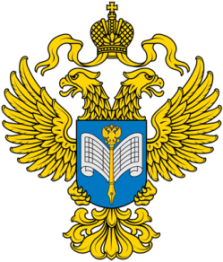 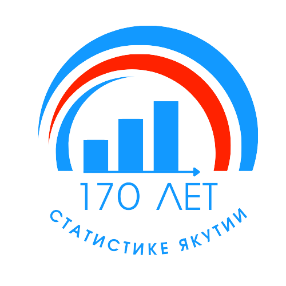 Территориальный органФедеральной службы государственной статистикипо Республике Саха (Якутия)Пресс-релиз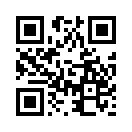 СайтСаха(Якутия)стата(http://sakha.gks.ru)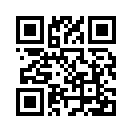 Вконтакте(vk.com/sakhastat)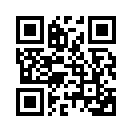 Одноклассники(ok.ru/sakhastat)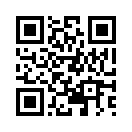 Telegram(t.me/statinfoykt)